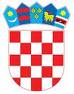 Republika HrvatskaŽupanija Krapinsko-zagorskaOsnovna škola Franje Horvata KišaLoborKLASA: 400-01/18-01/04URBROJ: 2211/05-380-18/04Lobor, 7. veljače 2018.ZAPISNIK O OTVRANJU, PREGLEDU I OCJENI PONUDAsa sastanka Stručnog povjerenstva za provedbu postupka jednostavne nabave za nabavu, Meso i mesne prerađevineKrušni proizvodi, svježa peciva i kolačiRazni prehrambeni proizvodi i osušeni proizvodi: ostale namirnice,Održanog dana 7. veljače 2018. g.  s početkom u 11,30 sati u prostorijama OŠ Franje Horvata Kiša, Lobor, Trg sv. Ane 28, 49 253 Lobor.Podaci o Naručitelju: OŠ Franje Horvata Kiša, Lobor, Trg sv. Ane 28, 49253 Lobor                                   Telefonski broj: 049 430 020                                   Broj telefaksa: 049 430 062                                   e-mail: ured@os-fhorvata-kisa-lobor.skole.hr                                   web adresa: os-fhorvata-kisa-lobor.skole.hr                                   OIB: 21673601455Predmet nabave je nabava:Meso i mesne prerađevine, krušni proizvodi, svježa peciva i kolači, razni prehrambeni proizvodi i osušeni proizvodi: ostale namirnice, u 2018 godini.Vrsta postupka i zakonska osnova za provođenje postupka nabave: Postupak jednostavne nabave objavom poziva na dostavu ponuda zainteresiranim subjektima na web stranici Naručitelja.Procijenjena vrijednost nabave:Meso i mesne prerađevine  = 25.000 kn bez PDV-aKrušni proizvodi, svježa peciva i kolači = 37.000,00 bez PDV-aRazni prehrambeni proizvodi i osušeni proizvodi: ostale namirnice = 21.000,00 kn bez PDV-aPoziv na dostavu ponude KLASA: 400-01/18-01/01,02,03, URBROJ: 2211/05-380-18/01,02,03 od 19. siječnja 2018. godine (dalje u tekstu: Poziv na dostavu ponude), objavljen je na web stranici Naručitelja: os-fhorvata-kisa-lobor.skole.hrRok za dostavu ponude određen je za pet dana od primitka Poziva na dostavu ponude do 14 sati.Podaci o ponuditeljima koji su dostavili ponude: U roku za dostavu ponude, ponude su u zatvorenoj omotnici, dostavili sljedeći gospodarski subjekti za predmet nabave razni prehrambeni proizvodi i osušeni proizvodi: ostale namirnice:Trgocentar d.o.o. Zabok, 103. brigade 8, OIB: 84210581427Preis – Super d.o.o. Zlatar, Trg slobode 18Za predmet nabave meso i mesne prerađevine:Vindija d.d., Varaždin,  Međimirska 6,Mesnica Sumpor, Trg slobode 20, ZlatarTrgocentar d.o.o. Zabok, 103. brigade 8, OIB: 84210581427Za predmet nabave Krušni proizvodi, svježa peciva i kolači:Presečki d.o.o., Frana Galovića 15, KrapinaCentar Škudar d.o.o., Novi Golubovec 32, Novi GolubovecPonude su otvorili članovi Stručnog povjerenstva dana 7. veljače 2018. u sastavu:Tamara Herceg Babić, edukator-rehabilitatorManuela Prlić, pedagoginja Krešimir Krivdić, ravnateljKriterij za odabir: najniža cijena.Podaci o ponuditeljima od kojih je zatraženo objašnjenje i upotpunjavanje ponuda:Nije ih biloPodaci o ponuditeljima čije se ponude odbijaju i razlog odbijanja:Nije ih bilo.Rangiranje valjanih ponuda sukladno kriteriju za odabir:Razni prehrambeni proizvodi i osušeni proizvodi: ostale namirniceTrgocentar d.o.o. Zabok 11.620,13 kn  +  PDV 1.593,20 = 13.213,33 knPreis – Super, Zlatar,      11.836,45 kn + PDV 2.959,11 = 14.795,56Meso i mesne prerađevine ( svinjetina i junetina)Trgocentar d.o.o. Zabok 6.295,80 + PDV 1.573,95 = 7.869,75Mesnica Sumpor, Zlatar 6.928,00 + PDV 1.732,00 = 8.660,00Meso i mesne prerađevine ( piletina  i  prerađevine o piletine, puretina)Vindija d.d. Varaždin, 10.130,25 + PDV 2.532,56 = 12.662,81 Krušni proizvodi, svježa peciva i kolači:Centar Škudar, N. Golubovec, 28.025,94 + PDV 3.370,76 = 31.396,70Presečki d.o.o. Krapina, 29.189,02 + PDV 502,68 = 32.691,68Prijedlog ovlaštenoj osobi Naručitelja za donošenje Obavijesti o odabiru najpovoljnije ponude te obrazloženje za donošenje iste:U postupku jednostavne nabave za nabavu:Mesa i mesnih prerađevina  (svinjetina i junetina) Trgocentar d.o.o. Zabok dostavio je prihvatljivu ponudu koja u potpunosti zadovoljava uvjete i zahtjeve iz poziva na dostavu ponude i koja prema kriteriju za odabir- najniža cijena – s cijenom ponude 6.295,80 kn bez PDV-a, za piletinu i prerađevine od piletine i puretine Vindija d.d. Varaždin dostavila je prihvatljivu ponudu koja u potpunosti zadovoljava uvjete i zahtjeve iz poziva na dostavu ponude i koja prema kriteriju za odabir – najniža cijena – s cijenom ponude  10.130,25 kn bez PDV-aRazni prehrambeni proizvod i osušeni proizvodi: ostale namirnice Trgocentar d.o.o. Zabok dostavio je prihvatljivu ponudu koja u potpunosti zadovoljava uvjete i zahtjeve iz poziva na dostavu ponude i koja prema kriteriju za odabir- najniža cijena – s cijenom ponude 11.620,13 kn bez PDV-aKrušni proizvodi, svježa peciva i kolači Centar Škudar iz N. Golubovca dostavio je prihvatljivu ponudu koja u potpunosti zadovoljava uvjete i zahtjeve iz poziva na dostavu ponude i koja prema kriteriju za odabir- najniža cijena – s cijenom ponude 28.025,94 kn bez PDV-aNavedene ponude ocijenjene su kao najpovoljnije te se temeljem navedenog predlaže ravnatelj škole da sukladno tome donese obavijest o odabiru najpovoljnije ponude u postupku jednostavne nabave za 2018. godinu.Stručno povjerenstvo koje je provelo otvaranje, pregled i ocjenu ponuda u postupku nabave jednostavne vrijednosti:Tamara Herceg Babić _________________________________Manuela Prlić               ________________________________ Krešimir Krivdić         _________________________________U Loboru, 7. veljače 2018. godine